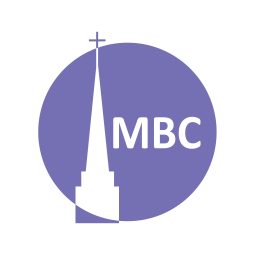 INTRODUCTION: A storyline very near the heart of the Bible is that of rebellion. A prince (Satan) has rebelled against his King (God) and dragged humanity into this conflict. Cosmic spiritual warfare is thereby a reality that every believer must be aware of as we live out the Christian life. Over the next three weeks we’ll study the ‘Amour of God.’FIRST, A.M. SERMON RECAP (Prov 4:23)What is the most important thing in life, apart from God?What does it mean to be diligent and to guard? What is our heart?Why ought we diligently guard our hearts?What is the effect of a heard guarded or left exposed?Other?RE-READ PASSAGE: Eph 6:10–20 (focus= vv. 10–13)QUESTIONS: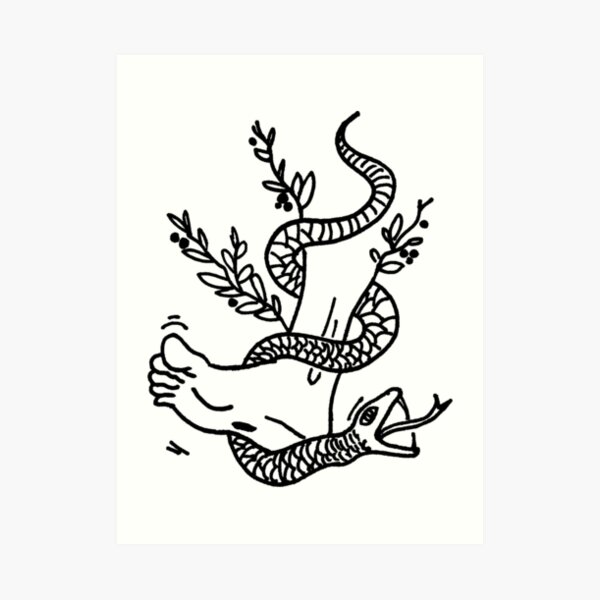 Reflect on C.S. Lewis’ famous statement, “There are two equal and opposite errors into which our race can fall about the devils. One is to disbelieve in their existence. The other is to believe, and to feel an excessive and unhealthy interest in them. They themselves are equally pleased by both errors and hail a materialist or a magician with the same delight.” What extremes exist today? Before we consider our verses in question reflect on these related verses:If it doesn’t seem like the Enemy is against you or your church, what does that say about you as a Christian?***Ephesus was a city of great idolatry (Acts 19:27) and also magic (Acts 19:19)—not to mention violence! In this light, why does Paul: a) focus on the sovereignty of God as a theme in this letter, including His armour?Scan over our passage. Is the emphasis on you or God?Scan over our passage (in light of the letter). Is the emphasis on you or the church, the lone soldier or the army?What happens to lone ranger soldiers in this war?What is the overall tone of our passage?Reality check (again)—v. 12a. What does this look like in practicality? Can you give examples of spiritual attack?While it is clear there are only two sides in this battle (Jn 8:44), at the same time not everyone is a Christian but not all are devils.  What spectrum of allies to opposition exist in this battle (Mk 9:38–41)?“present darkness”- Aside from an emphasis on God in our passage how are these words reassuring?V. 12b- These are all different levels of angels, in this case fallen angels.V. 13- What has been provided for us? What must be done? What is the end?What are you doing to prepare yourself for spiritual warfare?Next Week: The Armour of God, Eph 6:14–16Ps 37:12–162 Cor 10:3–5Jas 4:71 Thes 5:6Isa 54:171 Pet 5:8Mt 16:18Others?